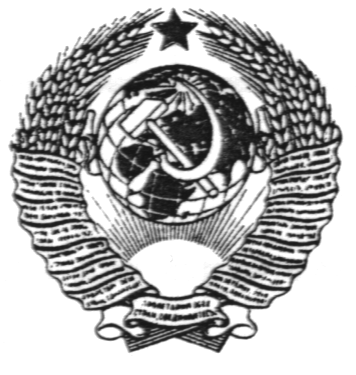 ГОСУДАРСТВЕННЫЙ СТАНДАРТ СОЮЗА ССРРЕЗЬБА КОНИЧЕСКАЯ ДЮЙМОВАЯ 
С УГЛОМ ПРОФИЛЯ 60°ГОСТ 6111-52ГОСУДАРСТВЕННЫЙ КОМИТЕТ СССР ПО СТАНДАРТАММоскваГОСУДАРСТВЕННЫЙ СТАНДАРТ СОЮЗА ССРУтвержден Управлением по стандартизации при Совете Министров Союза ССР 10 января 1952 г. Срок введения установленс 01.10.52Проверен в 1984 г.Несоблюдение стандарта преследуется по законуНастоящий стандарт распространяется на резьбовые соединения топливных, масляных, водяных и воздушных трубопроводов машин и станков.Примечание.1. В трубопроводах из стальных водо-газопроводных труб по ГОСТ 3262-75 соединения с конической резьбой должны выполняться по ГОСТ 6211-81.2. (Исключен, Изм. № 2).I. РАЗМЕРЫ1. Профиль и размеры конической дюймовой резьбы с углом профиля 60° должны соответствовать черт. 1 и табл. 1.Таблица 1Примечания:1. При свинчивании без натяга трубы и муфты с номинальными размерами резьбы основная плоскость резьбы трубы совпадает с торцом муфты.2. Размер dT справочный.3. Вместо резьбы 1/16 допускается применять резьбу М61 коническую по ГОСТ 19853-74.4. Число витков с полным профилем в резьбовом сопряжении не должно быть менее двух.5. Допускается уменьшать размер l2 (расстояние от основной плоскости до торца трубы), при этом должно быть соблюдено требование п. 4 настоящего стандарта о разности размеров l1-l2.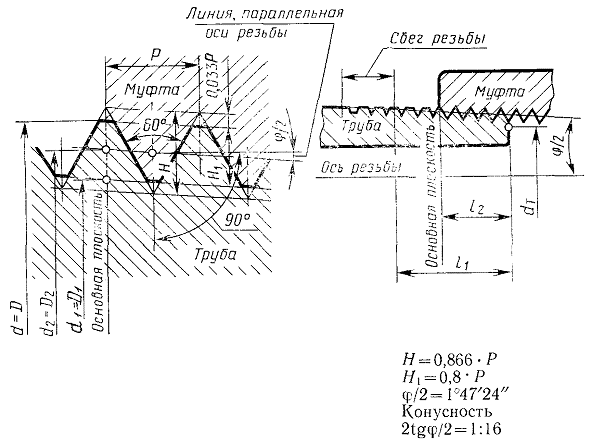 Черт. 1Шаг резьбы измеряется параллельно оси резьбы.Биссектриса угла профиля перпендикулярна к оси резьбы.Условное обозначение конической резьбы 3/4:К 3/4 ГОСТ 6111-52(Измененная редакция, Изм. № 2).II. ДОПУСКИ2. Резьба трубы (наружная резьба) проверяется по среднему диаметру резьбовым калибром-кольцом по ГОСТ 6485-69. Осевое смещение основной плоскости трубы l2 (черт. 2) относительно номинального расположения не должно превышать ±Р (шаг резьбы).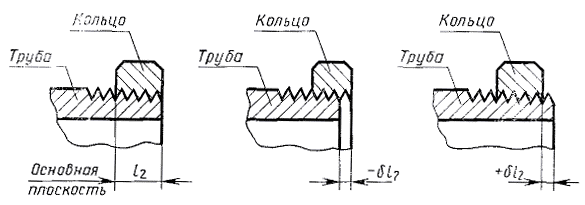 Черт. 2(Измененная редакция, Изм. № 1, 2).3. Резьба муфты (внутренняя резьба) проверяется по среднему диаметру резьбовым калибром-пробкой по ГОСТ 6485-69. Осевое смещение основной плоскости муфты l2 (черт. 3) относительно номинального расположения не должно превышать ±Р (шаг резьбы).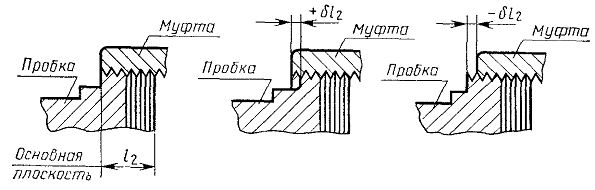 Черт. 3(Измененная редакция, Изм. № 1, 2).4. Разность размеров l1-l2 должна быть не менее разности указанных в табл. 1 номинальных размеров l1 и l2.5. Отклонение расстояний вершин и впадин резьбы трубки и муфты от линии среднего диаметра резьбы (h1 и h2 по черт. 4) не должны превышать:Таблица 2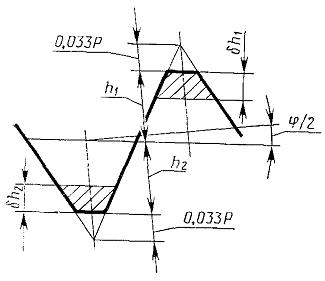 Черт. 4(Измененная редакция, Изм. № 2).6. Отклонения половины угла профиля, угла уклона (/2) и отклонение по шагу резьбы (отклонения расстояний между любыми витками) не должны превышать:Таблица 3(Измененная редакция, Изм. № 1, 2).РЕЗЬБА КОНИЧЕСКАЯ ДЮЙМОВАЯ 
С УГЛОМ ПРОФИЛЯ 60°ГОСТ 
6111-52*Взамен 
ОСТ 20010-38Обозначение, размера резьбыЧисло ниток на 1Размер в ммРазмер в ммРазмер в ммРазмер в ммРазмер в ммРазмер в ммРазмер в ммРазмер в ммОбозначение, размера резьбыЧисло ниток на 1Шаг резьбы Длина резьбыДлина резьбыдиаметр резьбы в основной плоскостидиаметр резьбы в основной плоскостидиаметр резьбы в основной плоскостиВнутренний диаметр резьбы у торца трубыРабочая высота виткаОбозначение, размера резьбыЧисло ниток на 1Шаг резьбы рабочая от торца трубы до основной плоскостидиаметр резьбы в основной плоскостидиаметр резьбы в основной плоскостидиаметр резьбы в основной плоскостиВнутренний диаметр резьбы у торца трубыРабочая высота виткаОбозначение, размера резьбыЧисло ниток на 1Шаг резьбы рабочая от торца трубы до основной плоскостисредний наружный внутренний Внутренний диаметр резьбы у торца трубыРабочая высота виткадюймыnРl1l2d2=D2d=Dd1=D1dTH1/16270,9416,54,0647,1427,8956,3896,1350,7531/8270,9417,04,5729,51910,2728,7668,4800,753¼181,4119,55,08012,44313,57211,31410,9971,1293/8181,41110,56,09615,92617,05514,79714,4161,129½141,81413,58,12819,77221,22318,32117,8131,451¾141,81414,08,61125,11726,56823,66623,1281,451111½2,20917,510,16031,46133,22829,69429,0591,7671¼11½2,20918,010,66840,21841,98538,45137,7841,7671½11½2,20918,510,66846,28748,05444,52043,8531,767211½2,20919,011,07458,32560,09256,55855,8661,767Обозначение размера резьбыh1=h2=1/2H1h1=h2Обозначение размера резьбымммм1/16 и 1/80,3765-0,0451/4 и 3/80,5645-0,0651/2 и ¾0,7255-0,0851 - 20,8835-0,085Обозначение размера резьбы дюймыПредельное отклонениеПредельное отклонениеПредельное отклонениеПредельное отклонениеПредельное отклонениеОбозначение размера резьбы дюймыполовины угла профиляугла уклонаугла уклонапо шагу резьбыпо шагу резьбыОбозначение размера резьбы дюймыполовины угла профилядля наружной резьбыдля внутренней резьбына длине до 10 ммна длине св. 10 ммОбозначение размера резьбы дюймыполовины угла профилядля наружной резьбыдля внутренней резьбымммм1/16 и 1/8±1°+12-12±0,02±0,041/16 и 1/8±1°-6+6±0,02±0,041/4 - 2±45+10-10±0,02±0,041/4 - 2±45-5+5±0,02±0,04